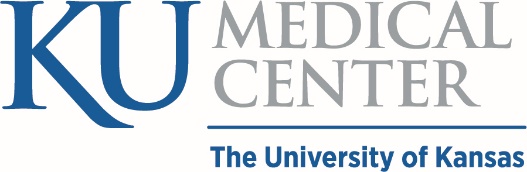 KUMC INSTITUTIONAL REVIEW BOARDSUPPLEMENT FOR COMMUNITY-BASED PARTICIPATORY RESEARCHDirections:  This supplement should be used when members of the community or patient groups are involved in the study design, conduct, analysis, or dissemination of results. Alternatively, these questions can be answered in the protocol, if the KUMC protocol template is used.Download this form to your desktop/files. Complete it and upload this form with your myIRB submission under “Local Site Documents- Other Attachments.” STUDY INFORMATIONPrincipal Investigator: Protocol Title:  RESEARCH PLANParticipants and the nature of their involvement: Clearly describe the community of interest, including experiences/concerns with the topic and how they are involved in the research. Discuss whether involvement includes commitments and/or partnerships with advocacy organizations, social service organizations, community providers/clinicians/clinics, local public health departments/staff, etc. Cultural issues: How might cultural or community attitudes affect the research? How are recruitment and consenting methods being adapted to address community needs (such as language, literacy, cultural perspective)?Origins of the research question: Did the impetus for the research come from the defined community, from the researchers, or from both? How is the effort to study this issue supported by members of the community?Risks and benefits: Describe any risks and benefits to the community as a whole. What protections have been put in place to minimize risks (such as potential for stigma or other reputational harms)?Study Description and Process: Discuss the community’s role in planning, conducting, and/or disseminating results of the research. If community participants are involved in recruitment and/or data collection, what education/training has been/will be provided?Return of results: How will research outcomes be shared with the community? Is there an explicit agreement between researchers and community participants about the research results? If so, please describe.Sustainability: What is the plan to build and sustain the research partnership? 